Using Middlespot for a posters (bottom is specific to 1.17.1Go to http://middlespot.com/index.php#On the Mashup toolbar choose account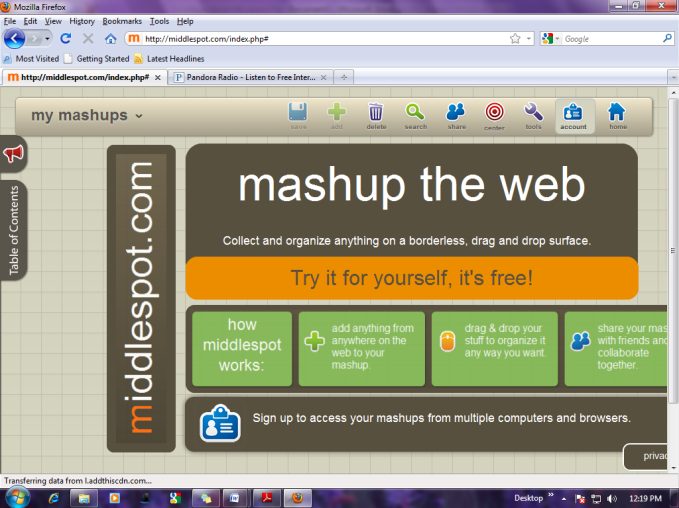 Choose create an accountChoose the basic plan (free)-allows you to saveYou will then be taken back to the “mashup” screenClick on “my mashups” in the top left corner of the toolbarClick on “create a mashup”Title your mashupChoose whether you want it public or private and then “create”To start mashing click on “add” on the toolbar 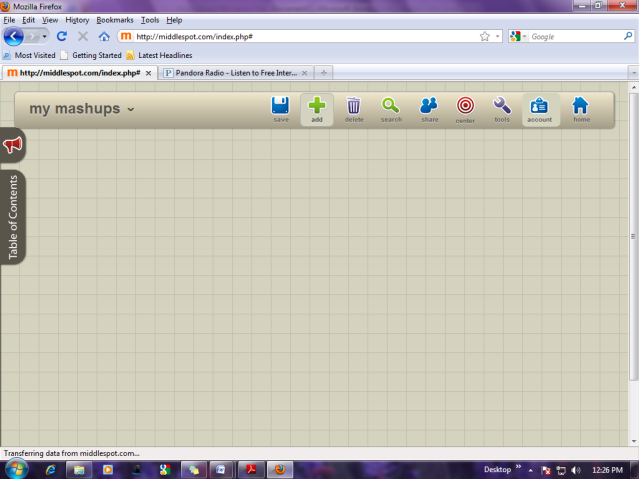 At this point a screen pop up that looks like below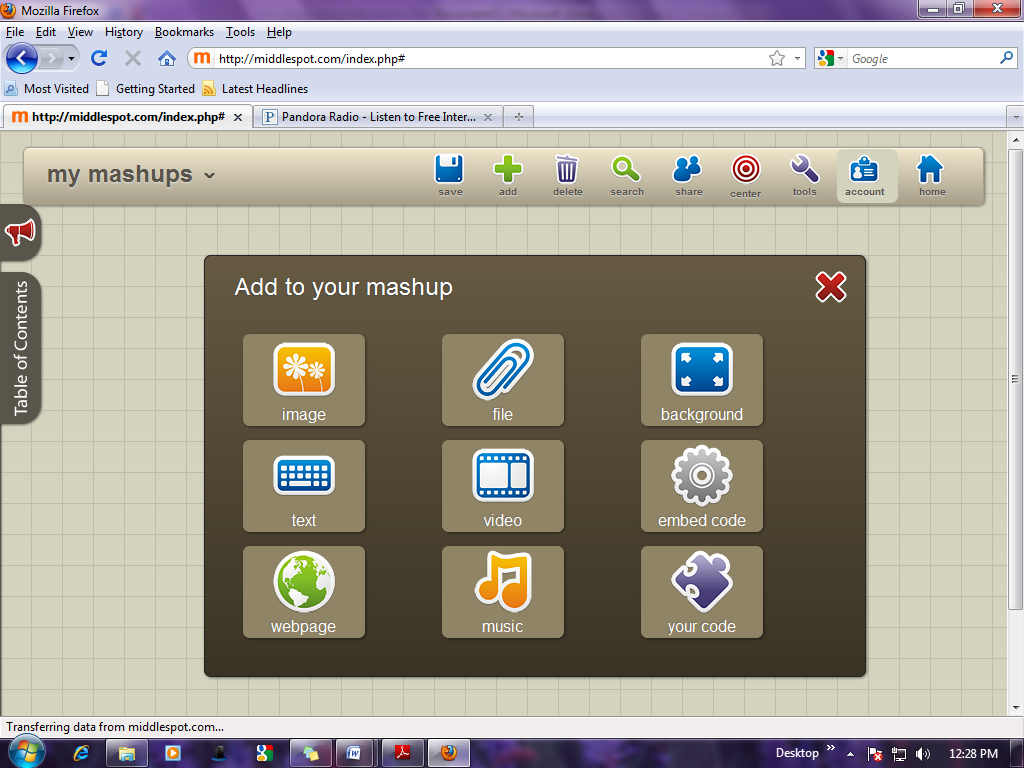   Images can be uploaded from your computer (ones that are already saved) or collected from flicker.  Once pictures are uploaded they can be formatted to the creators liking.Text can be added Links to Favorite webpages can be added with the picture of the homescreen 	          Add documents (for Collage about me add one document you are proud of)	         To add a video have the “link” from a movie site (such as youtube) copied before   mp                   clicking on add video.  Or have a video you have created saved to your computer.	                        Music can only be added from computer hard drive or from the website of                          Soundcloud, mixcloud or sound.fm (no music is required)                         Change the background to something fun and cool	          Add animoto, voki or other cool creations you have made to your mash up by                             e                               embedding html code	          Add your own code from a creation you have madeWhen you are finished “share” your mashup with your teacher by emailing it.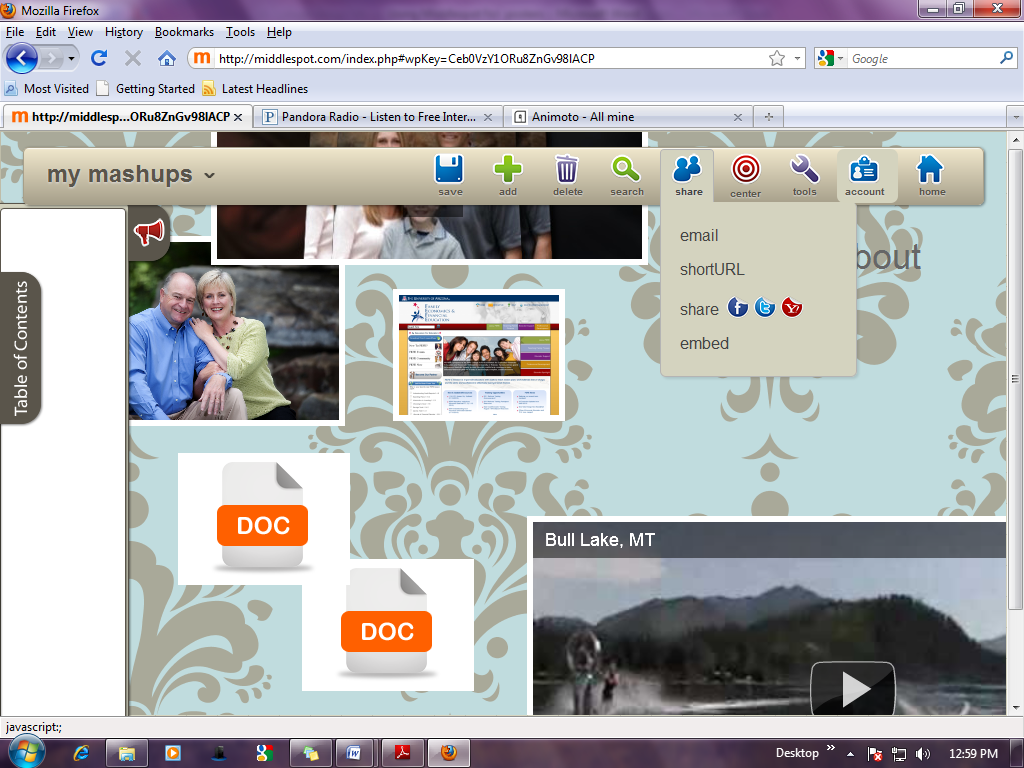 